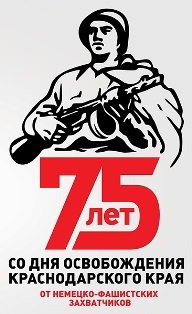 Планмероприятий, посвященных 75-летию освобождения Краснодарского края от немецко-фашистских захватчиков и завершения битвы за КавказМКУК «Полтавская детская библиотека»№п/пНаименование мероприятияФорма проведенияДатаЧитательское назначение1.«От 75-летия подвига братьев-героев Игнатовых до 75-летия Великой Победы». Краевой патриотический марафонЯнварь-декабрь1-8 кл.2.«Жизнь, отданная небу» ( к 105-летию со д/р А.И.Покрышкина)Урок памятимарт4-5 кл.3.«Давайте люди не забудемгеройский подвиг земляков»(к 75-летию освобождения ст.Полтавской от немецко-фашистских захватчиков)Экспедиция в прошлоемарт2-4 кл.4.«На Аллее Героев – твои земляки» ( к 75-летию освобождения ст.Полтавской)Встречас героямимарт5-6 кл.5.«9 мая – память погибшим, наследство - живым»Урок доблестимай3-4 кл.6.«Мы твердо верили в Победу» ( к 75-летию освобождения Кубани от немецко-фашистских захватчиков)Патриотическийчасоктябрь3-7 кл.